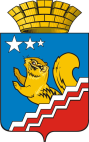 СВЕРДЛОВСКАЯ ОБЛАСТЬДУМА ВОЛЧАНСКОГО ГОРОДСКОГО ОКРУГАСЕДЬМОЙ СОЗЫВ Седьмое заседание (внеочередное)РЕШЕНИЕ № 25г. Волчанск                                                                                                     от 06.06.2023 г.О присвоении звания «Почетный гражданин города Волчанска»Куимовой Любови АлександровнеВ соответствии с решением Волчанской городской Думы от 17.07.2003 года №126  «Об утверждении Положения о присвоении звания «Почетный гражданин города Волчанска» (в редакции от 19.03.2009 года №25), на основании ходатайства Государственного автономного учреждения здравоохранения Свердловской области «Волчанская городская больница» о присвоении Куимовой Любови Александровне  звания «Почетный гражданин города Волчанска», за многолетний добросовестный труд, высокий профессионализм, достойный вклад в развитие здравоохранения Волчанского городского округа ДУМА ВОЛЧАНСКОГО ГОРОДСКОГО ОКРУГА РЕШИЛА:Присвоить Куимовой Любови Александровне звание «Почетный гражданин города Волчанска».Опубликовать настоящее решение в информационном бюллетене «Муниципальный Вестник» и разместить на официальном сайте Думы Волчанского городского округа в сети Интернет www.duma-volchansk.ru.Контроль за исполнением настоящего решения возложить на Комиссию по социальной политике и вопросам местного самоуправления (Кузьмина И.В.).Председатель ДумыВолчанского городского округа							А.Ю. Пермяков